23.06.2022Мероприятия1.Беседа «Культура поведения в общественных местах»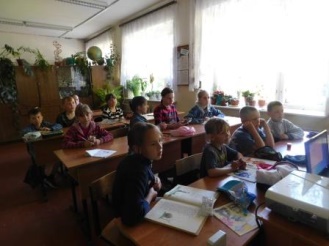 2. Просмотр  «Уроков вежливости тётушки Совы»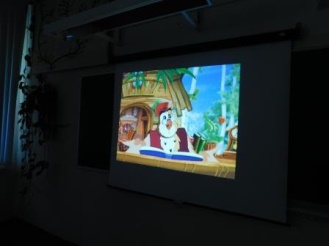 3.Беседа в библиотеке «Правильный выбор за тобой» (Антинаркотики)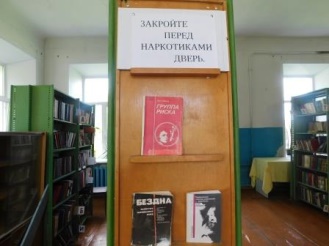 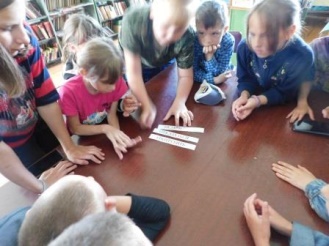 4.Конкурс отрядной песни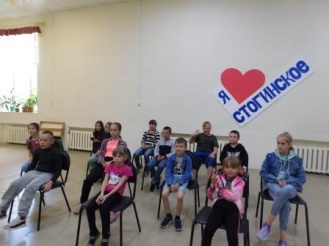 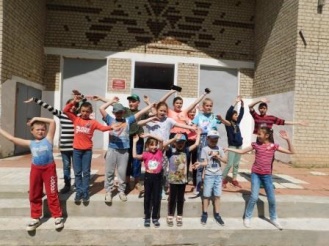 